Vadovaudamasi Lietuvos Respublikos vietos savivaldos įstatymo 16 straipsnio 7 dalimi, Lietuvos Respublikos švietimo ir mokslo ministro 2004 m. birželio 25 d. įsakymo Nr. ISAK-1019 „Dėl priėmimo į valstybinę ir savivaldybės bendrojo ugdymo mokyklą, profesinio mokymo įstaigą bendrųjų kriterijų sąrašo patvirtinimo“ (2018 m. balandžio 5 d. įsakymo Nr. V-322 redakcija) 3 punktu, Ukmergės rajono savivaldybės taryba  n u s p r e n d ž i a:1. Nustatyti priešmokyklinio ugdymo grupių ir vaikų skaičiaus vidurkį grupėje Ukmergės rajono savivaldybės ugdymo įstaigose 2021–2022 mokslo metais pagal priedą.2. Įgalioti Ukmergės rajono savivaldybės administracijos direktorių patvirtinti Ukmergės rajono savivaldybės ugdymo įstaigose 2021–2022 mokslo metais organizuojamo priešmokyklinio ugdymo modelius.Savivaldybės meras							Rolandas JanickasUkmergės rajono savivaldybėstarybos 2021 m. kovo 25 d.   sprendimo Nr. 7-61priedasUKMERGĖS RAJONO SAVIVALDYBĖS 2021–2022 M. M. PRIEŠMOKYKLINIO UGDYMO GRUPIŲ IR VAIKŲ SKAIČIAUS VIDURKIS GRUPĖJE * - Mišraus amžiaus vaikai , ugdomi pagal ikimokyklinio ugdymo programą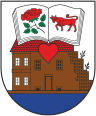 UKMERGĖS RAJONO SAVIVALDYBĖS TARYBASPRENDIMASDĖL PRIEŠMOKYKLINIO UGDYMO GRUPIŲ IR VAIKŲ SKAIČIAUS VIDURKIO GRUPĖJE UKMERGĖS RAJONO SAVIVALDYBĖS ugdymo įstaigose2021–2022 M. M. NUSTATYMO 2021 m. kovo 25 d. Nr. 7-61UkmergėEil. Nr.MokyklaPriešmokyklinio ugdymo grupių skaičius/ vaikų skaičiusJungtinių grupių, įgyvendinančių priešmokyklinio ugdymo programas skaičius/ vaikų skaičiusIš visoIš visoPriešmokyklinio amžiaus vaikų skaičiaus vidurkis priešmokyklinio ugdymo programą įgyvendinančioje grupėjeMišraus amžiaus vaikų skaičiaus vidurkis priešmokyklinio ugdymo programą įgyvendinančioje grupėjeEil. Nr.MokyklaPriešmokyklinio ugdymo grupių skaičius/ vaikų skaičiusJungtinių grupių, įgyvendinančių priešmokyklinio ugdymo programas skaičius/ vaikų skaičiusGrupių, įgyvendinančių priešmokyklinio ugdymo programas, skaičiusPriešmokyklinio amžiaus vaikų skaičiusPriešmokyklinio amžiaus vaikų skaičiaus vidurkis priešmokyklinio ugdymo programą įgyvendinančioje grupėjeMišraus amžiaus vaikų skaičiaus vidurkis priešmokyklinio ugdymo programą įgyvendinančioje grupėje1.Vaikų lopšelis-darželis ,,Saulutė“2/39-23919,5-2.Vaikų lopšelis-darželis ,,Nykštukas“2/36-23618-3.Vaikų lopšelio-darželio ,,Nykštukas“ Rečionių ikimokyklinio ugdymo grupė-1/8*+111194.Vaikų lopšelis-darželis ,,Žiogelis“1/201/12+8*23216205.Vaikų lopšelis-darželis ,,Vaikystė“1/182/9*+2524314,317,36.Pašilės progimnazijos ikimokyklinio ugdymo skyrius ,,Šilelis“-2/12*+2222211177.,,Šilo“ progimnazija2/40-24020-8.Užupio pagrindinė mokykla2/40-24020-9.Užupio pagrindinės mokyklos Pabaisko pagrindinio ugdymo skyrius-1/7*+1111810.Siesikų gimnazija1/6-166-11.Želvos gimnazijos1/11-11111-12.Želvos gimnazijos  Žemaitkiemio ikimokyklinio ugdymo skyrius-1/4*+1111513.Taujėnų gimnazija-1/6 +5*1661114.Taujėnų gimnazijos Balelių ikimokyklinio ugdymo grupė-1/3*+1111415.Veprių mokyklos-daugiafunkcio centro ikimokyklinio ugdymo skyrius1/6-166-16.Veprių mokyklos-daugiafunkcio centro Sližių ikimokyklinio ugdymo skyrius-1/14*+21221617.Senamiesčio progimnazijos Laičių pradinio ugdymo skyrius-1/6+2*166818.Senamiesčio progimnazijos skyrius Dainavos mokykla-daugiafunkcis centras-1/8*+41441219.Vidiškių pagrindinės mokyklos ikimokyklinio ugdymo skyrius-1/8+6*1881420.Deltuvos pagrindinė mokykla1/5+4*155921.,,Ryto“ specialioji mokykla-1/ 3*+21225Iš viso:Iš viso:29/312+94*29/312+94*